Computer Science Second major applicationName (as it appears in YES):Email:Please fill in the course plan table below with computer science courses you have completed, are currently enrolled in, or plan to take.  Also include any plans to go abroad or any required internship for your primary major that would preclude your taking classes in that semester.Future courses that you list are just an estimate—you may change your mind, or you may not get into the class—do your best to approximate your future semesters.To estimate when future courses will be offered, check previous semesters.  If a course has never been offered in spring, for example, assume it will not be offered in spring in the future. Some courses have a semester listed in their catalog description.All required CS courses are offered every semester.All prerequisites must be met – you can find them listed in the catalog.Do not list future 3891/3892/3860/3861/3862 courses.Do not list “CS depth”, use a course number for which you have the prerequisites.  You may use “CS depth” for an abroad course.Please complete the following checklist of course requirements. Have you included each of these in your course plan? List the depth courses from your course plan above.Your acceptance into the second major program and approval of your proposed course roadmap does not imply that the CS department guarantees you a spot in any of your listed courses. If you are accepted into the second major before registration for your sophomore spring courses, you pass all your CS courses, and you follow the advice of your CS advisor, we will work with you to be sure that you complete the major by your 8th semester at Vanderbilt.If you are accepted into the second major after registration for your sophomore spring courses, we will work with you to complete the major by your 8th semester at Vanderbilt however, late entry into the major does not give you any priority in course selection and we do not bump late-add majors ahead of other majors who have declared earlier.If you are a declared second major by January 1st of your Junior year, you will be eligible for the Computer Science Project Preregistration program.  This early enrollment program guarantees that you will get a seat in a CS project course and the prerequisite for that course to fulfill your graduation requirement.  You will receive more information on CSPP in your Junior year.This example table demonstrates how to fill out the form and follows our model curriculum found in the catalog. It also includes a semester abroad.Name (as it appears in YES): Nada ScholarEmail: nada.g.scholar@vanderbilt.eduSemesterYearCompleted/ enrolled/future?CS Courses/abroad courses/required internship for primary majorFirst YearFirst YearFirst YearFirst YearFallSpringSophomore YearSophomore YearSophomore YearSophomore YearFallSpringJunior YearJunior YearJunior YearJunior YearFallSpringSenior YearSenior YearSenior YearSenior YearFallSpringAdditional semesters if required (5th year, summer)Additional semesters if required (5th year, summer)Additional semesters if required (5th year, summer)Additional semesters if required (5th year, summer)Yes/no?CS required courses: 1101, 2201, 2212, 2281/L 3250, 3251, 3270, 3281CS depth (list 4 courses, 12 credits here):CS project course (circle 1 course) current courses CS4239, 4249, 4269, 4279, 4287, 4289SemesterYearCompleted/ enrolled/future?CS Courses/abroad courses/required internship for primary majorFirst YearFirst YearFirst YearFirst YearFall2020CompletednoneSpring2021CompletedCS1101Sophomore YearSophomore YearSophomore YearSophomore YearFall2021EnrolledCS2201, CS2212Spring2022FutureCS2281/L, CS3251Junior YearJunior YearJunior YearJunior YearFall2022FutureCS3270, CS3281Spring2023FutureAbroad, CS depth 3 creditsSenior YearSenior YearSenior YearSenior YearFall2023FutureCS3250, CS 4278Spring2024FutureCS 4279, CS4275, CS3265Additional semesters if required (5th year, summer)Additional semesters if required (5th year, summer)Additional semesters if required (5th year, summer)Additional semesters if required (5th year, summer)Yes/no?CS required courses: 1101, 2201, 2212, 2281/L 3250, 3251, 3270, 3281yesCS depth (list 4 courses, 12 credits here): 1 abroad course, 4278, 4275, 3265yesCS project course (circle 1 course) current courses CS4239, 4249, 4269, 4279, 4287, 4289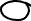 yes